MISSINGFROM [YOUR ROAD], [YOUR TOWN]PLACE A PICTURE OFYOUR PET HERE[YOUR PET’S NAME] – MISSING SINCE [DATE][A brief description of your pet including any distinguishing marks, features, etc][YOUR PHONE NUMBER]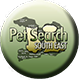 www.petsearchsoutheast.co.uk